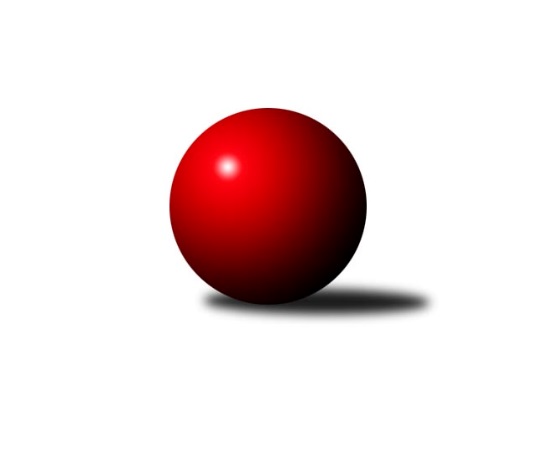 Č.10Ročník 2021/2022	6.5.2024 Podnikovka Slavonice 2.liga 2021/2022Statistika 10. kolaTabulka družstev:		družstvo	záp	výh	rem	proh	skore	sety	průměr	body	plné	dorážka	chyby	1.	PKT	9	8	0	1	70 : 20 	(46.5 : 19.5)	972	16	682	290	24.1	2.	Godbowles	9	7	0	2	69 : 21 	(46.5 : 19.5)	934	14	650	284	25.7	3.	SDH Mutišov	9	7	0	2	68 : 22 	(40.5 : 25.5)	904	14	639	266	27.6	4.	Hasbaby	9	6	0	3	46 : 44 	(34.0 : 32.0)	851	12	613	238	34.6	5.	Hlavy	9	4	0	5	45 : 45 	(39.0 : 33.0)	866	8	623	244	32.7	6.	Expres	9	3	0	6	30 : 60 	(27.0 : 39.0)	889	6	640	249	31	7.	Prdelky	8	2	0	6	30 : 50 	(21.5 : 36.5)	826	4	592	234	36.8	8.	Velbloudi	9	2	0	7	26 : 64 	(24.0 : 42.0)	812	4	594	218	41.7	9.	SUPi	9	1	0	8	16 : 74 	(17.0 : 49.0)	736	2	533	204	49.8	10.	Idiot star	0	0	0	0	0 : 0 	(0.0 : 0.0)	0	0	0	0	0Tabulka doma:		družstvo	záp	výh	rem	proh	skore	sety	průměr	body	maximum	minimum	1.	Godbowles	5	5	0	0	45 : 5 	(28.5 : 5.5)	911	10	991	859	2.	SDH Mutišov	4	4	0	0	36 : 4 	(25.0 : 7.0)	908	8	923	875	3.	PKT	4	4	0	0	32 : 8 	(18.5 : 7.5)	989	8	1023	959	4.	Hasbaby	4	3	0	1	22 : 18 	(15.0 : 17.0)	873	6	907	804	5.	Prdelky	4	1	0	3	18 : 22 	(11.5 : 14.5)	856	2	886	791	6.	Hlavy	4	1	0	3	14 : 26 	(16.0 : 16.0)	882	2	955	811	7.	Expres	5	1	0	4	16 : 34 	(15.0 : 25.0)	876	2	918	829	8.	Velbloudi	5	1	0	4	16 : 34 	(14.5 : 25.5)	817	2	855	791	9.	Idiot star	0	0	0	0	0 : 0 	(0.0 : 0.0)	0	0	0	0	10.	SUPi	5	0	0	5	8 : 42 	(9.0 : 25.0)	739	0	854	644Tabulka venku:		družstvo	záp	výh	rem	proh	skore	sety	průměr	body	maximum	minimum	1.	PKT	5	4	0	1	38 : 12 	(28.0 : 12.0)	954	8	990	902	2.	SDH Mutišov	5	3	0	2	32 : 18 	(15.5 : 18.5)	909	6	971	871	3.	Hlavy	5	3	0	2	31 : 19 	(23.0 : 17.0)	871	6	906	806	4.	Hasbaby	5	3	0	2	24 : 26 	(19.0 : 15.0)	854	6	879	797	5.	Godbowles	4	2	0	2	24 : 16 	(18.0 : 14.0)	945	4	978	906	6.	Expres	4	2	0	2	14 : 26 	(12.0 : 14.0)	894	4	929	869	7.	Prdelky	4	1	0	3	12 : 28 	(10.0 : 22.0)	818	2	836	763	8.	Velbloudi	4	1	0	3	10 : 30 	(9.5 : 16.5)	806	2	849	780	9.	SUPi	4	1	0	3	8 : 32 	(8.0 : 24.0)	717	2	821	581	10.	Idiot star	0	0	0	0	0 : 0 	(0.0 : 0.0)	0	0	0	0Tabulka podzimní části:		družstvo	záp	výh	rem	proh	skore	sety	průměr	body	doma	venku	1.	SDH Mutišov	7	5	0	2	50 : 20 	(31.0 : 19.0)	907	10 	3 	0 	0 	2 	0 	2	2.	PKT	6	5	0	1	40 : 20 	(26.5 : 15.5)	954	10 	3 	0 	0 	2 	0 	1	3.	Hasbaby	6	5	0	1	40 : 20 	(27.0 : 15.0)	855	10 	2 	0 	0 	3 	0 	1	4.	Godbowles	6	4	0	2	41 : 19 	(26.5 : 15.5)	909	8 	4 	0 	0 	0 	0 	2	5.	Hlavy	6	3	0	3	31 : 29 	(25.5 : 22.5)	849	6 	1 	0 	2 	2 	0 	1	6.	Prdelky	6	2	0	4	28 : 32 	(16.0 : 26.0)	833	4 	1 	0 	2 	1 	0 	2	7.	Expres	6	2	0	4	20 : 40 	(17.0 : 25.0)	896	4 	1 	0 	2 	1 	0 	2	8.	Velbloudi	6	1	0	5	18 : 42 	(18.0 : 24.0)	809	2 	1 	0 	2 	0 	0 	3	9.	SUPi	7	1	0	6	12 : 58 	(12.5 : 37.5)	764	2 	0 	0 	4 	1 	0 	2	10.	Idiot star	0	0	0	0	0 : 0 	(0.0 : 0.0)	0	0 	0 	0 	0 	0 	0 	0Tabulka jarní části:		družstvo	záp	výh	rem	proh	skore	sety	průměr	body	doma	venku	1.	PKT	3	3	0	0	30 : 0 	(20.0 : 4.0)	972	6 	1 	0 	0 	2 	0 	0 	2.	Godbowles	3	3	0	0	28 : 2 	(20.0 : 4.0)	979	6 	1 	0 	0 	2 	0 	0 	3.	SDH Mutišov	2	2	0	0	18 : 2 	(9.5 : 6.5)	902	4 	1 	0 	0 	1 	0 	0 	4.	Hlavy	3	1	0	2	14 : 16 	(13.5 : 10.5)	880	2 	0 	0 	1 	1 	0 	1 	5.	Expres	3	1	0	2	10 : 20 	(10.0 : 14.0)	874	2 	0 	0 	2 	1 	0 	0 	6.	Velbloudi	3	1	0	2	8 : 22 	(6.0 : 18.0)	827	2 	0 	0 	2 	1 	0 	0 	7.	Hasbaby	3	1	0	2	6 : 24 	(7.0 : 17.0)	855	2 	1 	0 	1 	0 	0 	1 	8.	Idiot star	0	0	0	0	0 : 0 	(0.0 : 0.0)	0	0 	0 	0 	0 	0 	0 	0 	9.	SUPi	2	0	0	2	4 : 16 	(4.5 : 11.5)	750	0 	0 	0 	1 	0 	0 	1 	10.	Prdelky	2	0	0	2	2 : 18 	(5.5 : 10.5)	818	0 	0 	0 	1 	0 	0 	1 Zisk bodů pro družstvo:		jméno hráče	družstvo	body	zápasy	v %	dílčí body	sety	v %	1.	  P.B. 	Godbowles 	12	/	6	(100%)		/		(%)	2.	  Roman 	SDH Mutišov 	12	/	6	(100%)		/		(%)	3.	  David 	PKT 	12	/	7	(86%)		/		(%)	4.	  Wetty 	Godbowles 	12	/	7	(86%)		/		(%)	5.	  Hanča 	SDH Mutišov 	12	/	8	(75%)		/		(%)	6.	  Hani 	Hasbaby 	12	/	8	(75%)		/		(%)	7.	  Tonda 	SDH Mutišov 	12	/	8	(75%)		/		(%)	8.	  Jirka 	Hlavy 	12	/	10	(60%)		/		(%)	9.	  Radek 	Expres 	12	/	12	(50%)		/		(%)	10.	  Libor 	PKT 	10	/	5	(100%)		/		(%)	11.	  Lukáš 	PKT 	10	/	7	(71%)		/		(%)	12.	  Stašín 	SDH Mutišov 	10	/	8	(63%)		/		(%)	13.	  Richard 	Hlavy 	9	/	7	(64%)		/		(%)	14.	  Matyáš 	PKT 	8	/	5	(80%)		/		(%)	15.	  Dáša 	Expres 	8	/	6	(67%)		/		(%)	16.	  Kubi 	Godbowles 	8	/	6	(67%)		/		(%)	17.	  Karel 	Hlavy 	8	/	7	(57%)		/		(%)	18.	  Jarda 	Expres 	8	/	8	(50%)		/		(%)	19.	  Kája 	Velbloudi 	8	/	8	(50%)		/		(%)	20.	  Švíca 	Hasbaby 	8	/	9	(44%)		/		(%)	21.	  Koule 	Godbowles 	7	/	6	(58%)		/		(%)	22.	  Martíčka 	Godbowles 	6	/	5	(60%)		/		(%)	23.	  Luďan 	SDH Mutišov 	6	/	5	(60%)		/		(%)	24.	  Lukáš P. 	PKT 	6	/	5	(60%)		/		(%)	25.	  Áďa 	Prdelky 	6	/	5	(60%)		/		(%)	26.	  Janča 	Prdelky 	6	/	5	(60%)		/		(%)	27.	  Ája 	Hasbaby 	6	/	6	(50%)		/		(%)	28.	  Naďa 	Hlavy 	6	/	8	(38%)		/		(%)	29.	  Jitka 	Prdelky 	6	/	8	(38%)		/		(%)	30.	  Pája 	Velbloudi 	6	/	9	(33%)		/		(%)	31.	  Kabík 	Godbowles 	4	/	2	(100%)		/		(%)	32.	  Monča 	Godbowles 	4	/	2	(100%)		/		(%)	33.	  Jonáš 	PKT 	4	/	3	(67%)		/		(%)	34.	  Huji 	Hasbaby 	4	/	5	(40%)		/		(%)	35.	  Lída 	SUPi  	4	/	5	(40%)		/		(%)	36.	  Petr 	SUPi  	4	/	5	(40%)		/		(%)	37.	  Dejna 	Hasbaby 	4	/	7	(29%)		/		(%)	38.	  Johanka 	Velbloudi 	4	/	7	(29%)		/		(%)	39.	  Broňa 	PKT 	2	/	1	(100%)		/		(%)	40.	  Vojta 	Godbowles 	2	/	1	(100%)		/		(%)	41.	  Harry 	Hlavy 	2	/	1	(100%)		/		(%)	42.	  Míra 	Expres 	2	/	2	(50%)		/		(%)	43.	  Tržba 	Hlavy 	2	/	3	(33%)		/		(%)	44.	  Honza 	Velbloudi 	2	/	3	(33%)		/		(%)	45.	  Hana 	Velbloudi 	2	/	3	(33%)		/		(%)	46.	  Hermí 	SUPi  	2	/	4	(25%)		/		(%)	47.	  Míla Ž 	Prdelky 	2	/	4	(25%)		/		(%)	48.	  Venda 	Prdelky 	2	/	4	(25%)		/		(%)	49.	  Míla 	Prdelky 	2	/	6	(17%)		/		(%)	50.	  Kuba 	Hasbaby 	0	/	1	(0%)		/		(%)	51.	  Standa 	PKT 	0	/	1	(0%)		/		(%)	52.	  Láďa 	PKT 	0	/	1	(0%)		/		(%)	53.	  Jolča 	Hlavy 	0	/	1	(0%)		/		(%)	54.	  Kiki 	SUPi  	0	/	3	(0%)		/		(%)	55.	  Lucka 	Hlavy 	0	/	4	(0%)		/		(%)	56.	  Andy 	SUPi  	0	/	4	(0%)		/		(%)	57.	  Jana 	SUPi  	0	/	4	(0%)		/		(%)	58.	  Lenča 	SUPi  	0	/	6	(0%)		/		(%)	59.	  Adela  	Velbloudi 	0	/	6	(0%)		/		(%)	60.	  Věra 	Expres 	0	/	8	(0%)		/		(%)Průměry na kuželnách:		kuželna	průměr	plné	dorážka	chyby	výkon na hráče	1.	Slavonice, 3-4	859	608	250	31.5	(214.9)	2.	Slavonice, 1-2	792	561	230	45.0	(198.0)Nejlepší výkony na kuželnách:Slavonice, 3-4Godbowles	991	8. kolo	  P.B. 	Godbowles	269	3. koloPKT	990	10. kolo	  Lukáš 	PKT	267	10. koloGodbowles	978	9. kolo	  Vojta 	Godbowles	267	8. koloSDH Mutišov	971	2. kolo	  Roman 	SDH Mutišov	266	2. koloGodbowles	932	3. kolo	  Radek 	SUPi 	265	6. koloSDH Mutišov	923	10. kolo	  Kubi 	Godbowles	264	9. koloSDH Mutišov	923	7. kolo	  Radek 	Expres	262	2. koloExpres	918	10. kolo	  Roman 	SDH Mutišov	260	10. koloExpres	916	2. kolo	  Roman 	SDH Mutišov	258	7. koloGodbowles	910	6. kolo	  Huji 	Hasbaby	255	10. koloSlavonice, 1-2PKT	1023	1. kolo	  Jirka 	Hlavy	273	3. koloPKT	992	8. kolo	  Kubi 	Godbowles	269	10. koloPKT	983	6. kolo	  Roman 	SDH Mutišov	266	6. koloGodbowles	974	10. kolo	  Jirka 	Hlavy	265	5. koloPKT	959	2. kolo	  P.B. 	Godbowles	263	10. koloHlavy	955	3. kolo	  Libor 	PKT	263	6. koloPKT	946	5. kolo	  Libor 	PKT	263	1. koloSDH Mutišov	934	6. kolo	  Jirka 	Hlavy	263	2. koloExpres	929	1. kolo	  Lukáš 	PKT	262	8. koloGodbowles	923	2. kolo	  Matyáš 	PKT	260	1. koloČetnost výsledků:	9 : 1	1x	8 : 2	7x	6 : 4	5x	4 : 6	6x	2 : 8	9x	10 : 0	7x	0 : 10	5x